ЗАЯВКА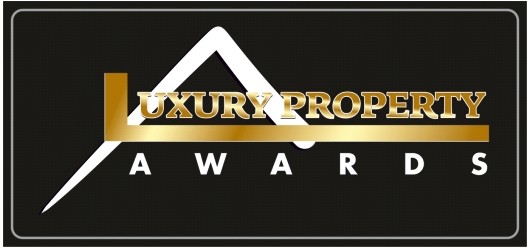 эа номинация 2016ФИРМА (ИМЕ И ФАМИЛИЯ) НА ЗАЯВИТЕЛЯ:....................................ПРОЕКТ:....................................................    	ИЗП'ЬЛНИТЕЛ:.....................................................................................(инвеститор,архитект,дизайнер,. изпълнител или др.)АДРЕС:  .......................................................................... ...............................................................(контакти – телефон, майл, уеб-страница)НАИМЕНОВАНИЕ  НА  ПРОЕКТА, С КОЙТО КАНДИДАТСТВАТЕ:........................................................ КАТЕГОРИЯ:    ..........................................................  ..................................... ..................................(посочват се категориите, за които кандидатствате)1. ЛУКСОЗНО  БИЗНЕС/МНОГОФУНКЦИОНАЛНО  СТРОИТЕЛСТВО2. ЛУКСОЗНО ЖИЛИЩНО СТРОИТЕЛСТВОЗ. ЛУКСОЗНО ОБЩЕСТВЕНО СТРОИТЕЛСТВОЛУКСОЗЕН  ГРАДСКИ ХОТЕЛЛУКСОЗЕН ПЛАНИНСКИ ХОТЕЛ  ЛУКСОЗЕН МОРСКИ ХОТЕЛЛУКСОЗЕН  СПА КОМПЛЕКСЛУКСОЗЕН  ВАКАНЦИОНЕН КОМПЛЕКСЛУКСОЗНА АРХИТЕКТУРА И ДИЗАЙН - РЕСТОРАНТ/КЛУБ  ЛУКСОЗНО РЕНОВИРАНО СТРОИТЕЛСТВОЛУКСОЗЕН  ИДЕЕН ПРОЕКТ - ОБЩЕСТВЕНО/ЖИЛИЩНО СТРОИТЕЛСТВОЛУКСОЗЕН ПРОСТРАНСТВЕН ДИЗАЙНЛУКСОЗЕН   ПРОСТРАНСТВЕН   ИНТЕРИОРЕН ДИЗАЙНЛУКСОЗЕН   ПРОСТРАНСТВЕН  ЕКСТЕРИОРЕН  ДИЗАЙНЛУКСОЗЕН  МЕБЕЛЕН ДИЗАЙН  -  ОБЗАВЕЖДАНЕ/БАНЯЛУКСОЗНО СТРОИТЕЛСТВО - БРОКЕР/АГЕНЦИЯ ЗА ИМОТИ ЛУКСОЗНО СТРОИТЕЛСТВО - АРХИТЕКТ/СТРОИТЕЛНА КОМПАНИЯ/ИНВЕСТИТОРСПЕЦИАЛНА НАГРАДА ЗА ЕКОПРИНОС В АРХИТЕКТУРАТА И СТРОИТЕЛСТВОТОСПЕЦИАЛНА  НАГРАДА  ЗА  ОПАЗВАНЕ  НА АРХИТЕКТУРНИ   РЕЗЕРВАТИЛУКСОЗНО СТРОИТЕЛСТВО  -  ЛОКАЦИЯ  НА ГОДИНАТААдрес  на  проекта-кандидат:  ........................................................................................................Инвеститор:    ............................................................. Архитект:    ................................................Главен  изпълнител:   ................................................................................................Данни  за  РЗП   и  друrи  доnълнения:   .......................................  .........................................................Период на реализация на npoeктa - начало: ........................ (м., год.) финал: ........................ (м. год.)! За реализирани обекти, кандидатите трябва да притежават Акт 1б.Декларирам,че съм запознат с регламента на номинациите!	 Подпис: .... .. ..... ...... ....... .... Към заявката за участие npилaгaм:Цифрови фотографии (над 400 Килобайта) - минимум З до 5 екстериора и интериора.Описание на обекта във формат Word - в обем до една стандартна страница.З.	CD с видео-презентация эа проекта-кандидат (не е задължително  за участниците)Заявката за участие е валидна с банков ордер за платена такса за разглеждане на документите на кандидата – за всяка една категория, както следва: Такса участие, ранно записване до 15 септември 2016 – такса 650  лв. без ДДС;Такса участие, платена в стандартен срок  15 септември до 15 октомври 2016 – 750 лв. без ддс;Такса участие, платена след краен срок 15 октомври 2016 – 950 лв. без ддс.Такса участие, платена извънредно след 25 октомври 2016 – 1200 лв. без ддс.!!! Тази такса не включва кувертите за гала-вечерята с 3-степенно меню за наградените – 200 лв. на човек.София Райфайзен Банк   IВAN BG04RZBB9155100З782190 ВИП Комюникейwън  ООД, МОЛ П. КириловаЗаявките се изпращат на адрес или имейл:София 1407 ул. Христо Ценов № 8 за ВИП Комюникейшън, vlpproperty.awards@gmall.com••••••••••••••••••••••••••••••••••••••••••••••••••••••••••••••••••••••••••••••••••••••••••••••••••••••••••••••*Организаторите  не носят отrоворност за достоверността  на подадената  информация  в заявката за участие Заявките и документите за участие не се връщат  на заявителите.